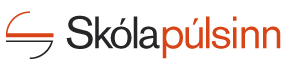 Drodzy rodzice/opiekunowie. Skólapúlsinn jest systemem samooceny w postaci przeprowadzonych ankiet mający na celu monitorowanie i ulepszenie działalności szkoły. Ankiety zawierają pytania skierowane do uczniów w wieku 11-15 lat dotyczące ich samopoczucia w szkole, ich zaangażowania podczas zajęć a także ogólne pytania na temat szkoły i atmosfery w klasach. W tabeli poniżej podane są zagadnienia poruszane w ankietach . Uczniowie szkoły udzielają odpowiedzi przez internet. Każdy uczeń bierze udział w ankiecie raz w roku. Udzielanie odpowiedzi trwa około 20 minut. Ankieta jest częścią oceny działalności szkoły. Wyniki są jedynie ujawniane szkołom w formie liczb średnich i procentowych. Wyniki są również wykorzystywane przez pracowników Skólapúlsinn do celów statystycznych, m.in. przez biura ds. edukacji, ministerstwa a także badaczy, co ma na celu zgłębienie wiedzy na temat rozwoju i warunków do nauki uczniów w całym kraju. Przetwarzanie wyników ankiety spełnia wymogi ustawy nr 90/2018 o ochronie danych i przetwarzaniu danych osobowych, a także jest zgodne z RODO Parlamentu Europejskiego. W tym celu opracowane zostały cztery procesy:Wszystkie dane osobowe są usuwane przed rozpoczęciem ankiety, chyba że respondent poprosi o przypomnienie o wypełnieniu ankiety. W tym wypadku dane osobowe zostaną automatycznie usunięte po wypełnieniu ankiety. Wszystkie wiadomości są szyfrowane (https:), co zmniejsza ryzyko śledzenia odpowiedzi w czasie rzeczywistym. Odpowiedzi na pytania otwarte są zapisywane w innym miejscu niż pozostałe odpowiedzi, tak więc informacje zawarte w odpowiedziach na pytania otwarte nie mogą zostać połączone z odpowiedziami na pytania wielokrotnego wyboru. Wykorzystywanie plików cookie zostało ograniczone – więcej informacji znajduje się na stronie www.visar.is w zakładce Polityka prywatności.Administrator ankiety, Vísar rannsóknir, należy do ESOMAR – międzynarodowego stowarzyszenia badaczy rynku i opinii publicznej i działa zgodnie z jego kodeksem postępowania. Więcej informacji na temat środków bezpieczeństwa znajduje się w Polityce prywatności na stronie www.visar.is. Jeśli chcieliby Państwo uzyskać więcej informacji na temat technicznych i organizacyjnych środków bezpieczeństwa, prosimy o kontakt na adres personuvernd@visar.is.Niniejsze pismo ma na celu poinformowanie o zamiarze zbierania danych przez szkołę. Jeżeli nie życzą sobie Państwo, aby dziecko wypełniało ankietę, prosimy o kontakt z sekretariatem szkoły. Więcej informacji dotyczących ankiety znajduje się na stronie www.skolapulsinn.is/um. Mogą się Państwo również skontaktować z pracownikami Skólapúlsinn pod numerem telefonu 583-0700 lub adresem e-mail skolapulsinn@skolapulsinn.is. Zaangażowanie uczniówSamopoczucie i zdrowieSamopoczucie i zdrowieAtmosfera w szkole i poszczególnych klasachZainteresowanie czytaniem Zaintersowanie matematyką Zainteresowanie przyrodoznawstwem Przekonanie co do własnych umiejętności Przekonanie co do własnej pracy nad  zajęciami w szkoleWytrwałość w nauce Zainteresowanie czytaniem Zaintersowanie matematyką Zainteresowanie przyrodoznawstwem Przekonanie co do własnych umiejętności Przekonanie co do własnej pracy nad  zajęciami w szkoleWytrwałość w nauce Samoocena  Kontrola nad własnym życiemSamopoczucie Jak często dochodzi do mobbingRodzaj mobbinguMiejsca, w których dochodzi do mobbinguStołówka szkolnaSamoidentyfikacja w grupieKontakt pomiędzy uczniami a nauczycielamiDyscyplina podczas zajęćCzynny udział na zajęciachInformacje zwrotne dla uczniówKorzystanie ze smartfona w godzinach szkolnych